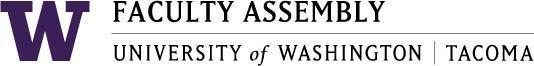 Academic Policy & Curriculum Committee December 6, 2023, Zoom 12:40-2:00 pm Agenda Recording Permission/Land AcknowledgementWelcome and IntroductionsApproval of Minutes​ from November 1, 2023 - ​Found in APCC Canvas –12.6.2023 ModuleAnnouncements:Tri-Campus Curriculum Review- Jason JohnsonStudent Representative Updates – Student Representative for APCC needed!!	Other updates – Policy Issues & Other BusinessAcademic PlanningCredential and Program Change Proposals (2) - See Audit Logs for Requested UpdatesBachelor of Science Degree with a major in Computer Science and Systems (Credential)Law & Policy MajorCourse Change Proposals (9) - See Audit Logs for Requested UpdatesTBECON 423: Financial Markets and InstitutionsTBIOMD 410: Biomedical Sciences Senior SeminarT CSL 530: Cyber Risk ManagementT CSL 540: Leadership and Team DynamicsT CSL 560: Organizational Change and StrategyT CSL 570: Cyber Forensics and Security ManagementT GEOS 337: Environmental GeologyT GEOS 341: Climate ChangeTMATH 412: Cryptography: Theory and PracticeGraduation Petition (Sent via separate email to voting-members of the Committee)One Petition will be sent to voting members for reviewLate Proposals (to be reviewed if time permits, 0)No Late Proposals to view during this meetingJoin Zoom Meetinghttps://washington.zoom.us/j/92803569301 Dial by your location        +1 253 215 8782 US (Tacoma)        +1 206 337 9723 US (Seattle)Meeting ID: 928 0356 9301